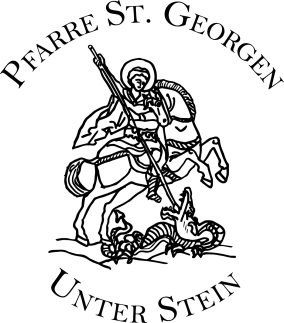 FIRMVORBEREITUNG2021Die Firmlinge des kommenden Jahres können sich ab sofort, bis spätestens 01. Nov., nach dem Sonntagsgottesdienst bis 10:00 Uhr im Pfarrhof St. Georgen, anmelden. Anmeldeformulare sind zur angegebenen Zeit im Pfarrhof abzuholen und hier wieder abzugeben. P. Marian Kollmann OSB             OrtspfarrerSonntag, 08. Nov. 20209:00 Uhr Pfarrgottesdienst und 1.  FirmungsunterrichtSt. Georgen, 04. Oktober 2020